附件一：西北工业大学网络教育学院部分公共基础课统考报名流程此次考试是执行教育部【2022】6号文件通知精神，学校组织的第一次统考工作。请各学习中心高度重视，安排专人做好报名工作并通知到每一位学生。 报名时间  2022年5月6日—7日两天考试对象2020春及以前的专升本专业、2017年春及以前的高起本统考课程未过的学生。报名方式1.自建和知金学习中心的相关学生，由学习中心在教学教务平台上进行预约报名。（1）http://www.nwpunec.net/登录学院网络教育网站首页。（2）选择教学教务平台——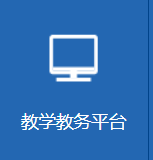 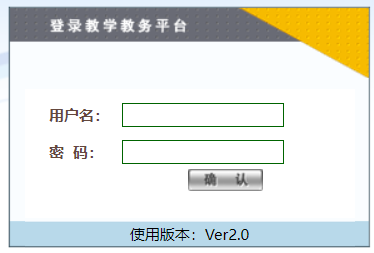 （3）在“选课操作管理”栏下，选择“对一个专业批量选课”。选课时，相关信息按照如下表格中的数据进行填写。进行考场上报并分配考场。2.奥鹏体系学生在奥鹏管理平台上由奥鹏组织完成。                               西北工业大学网络教育学院2022年4月26日1选择   考试时间2022.05.182022.05.182层 次专 升 本高 起 本3课 程全国统考--大学英语全国统考--大学英语3课 程全国统考--计算机应用基础全国统考--计算机应用基础3课 程全国统考--大学语文3课 程全国统考--高等数学4年 份2016、2017、2018、2019、20202017及以前5入学季春、秋春、秋6专 业所有专业所有专业